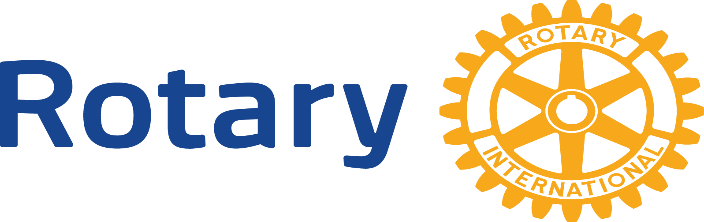 CRANBERRY ROTARY CLUBMINUTES OF MEETING January 30, 2018Rose Schneider YMCA at NoonPresident Shavonne introduced the meeting with the Pledge of Allegiance, the prayer and the song.Attendance:  Sinagra, Budney, Anna, Astarb, Sitterly, Dunmire, Marshall, Gales, Ayres, Calhoun, Shultz, Clautti, , Mason, Elliot, Odorodynk, Hewko, VanHoose, Dambach, Hanke and Novakovich.Guests:  Kathy Hensler, Emily Kempshield, and Melissa FeredayNews to Note:Rev. Bill talked about the Bingo event on Feb. 8 at 6:30 p.m.Greg spoke about the Bowling event and wants new members to help with this program.  Treasurer Report:  Ken SinagraKen reported on The Night at the Races.  After expenses, we should net approximately $4700.Secretary Report:  Linda ClauttiLinda stated that everyone should keep their badges and wear them whenever they would like.  She also solicited hosts for speaker presentations.Presentation:  Carrie introduced Kathy Hensler from the R.S. YMCA who spoke on Healthy Living. Her comments centered on on controlling hypertension. She gave away one private training session.Foudation Report:  Dan Novakovich Schedule of EventsFeb. 8		Bingo event at Cranberry Place:  6:30 p.m.March	18	Bowling at Family fun Bowling Center:  5:30 – 8:30April 14	Tree PlantingAugust 14	Golf Outing at Cranberry HighlandsSeptember 9	Suicide Prevention and Awareness WalkJune 23-27	Rotary Convention in Toronto, CanadaJuly 14		Annual Golf Ball Drop FundraiserPresentation Preview (Presentations are allotted 20 minutes.)Jan. 30		Carrie Ohorodnyk:  Kathy Hensler, R.S. YMCA:  Healthy Living DirectorFeb. 13	Ken Hricz:  Virgil Huges, New Vines International on Economic DevelopmentMar. 13	Curt Whipple:  Mar. 20	Greg VanHoose:  Ron Trout,, Chick Fil A’ OperatorMar. 27	Kristy Gales:  Apr.		Jim SandherrApr. 17	Richard DunmireApr. 24	Mark PappasMay 8		Linda AndreassiMay 15	Cris HudacThe meeting adjourned at 1:00 p.m.Respectfully submitted,Dr. Linda ClauttiClub VP/Secretary*PLEASE SEE INFORMATION BELOW FOR ROTARY SERVICE EVENTS*ROTARY SERVICE EVENTS 2017-2018DATE		EVENT			PLACE		PURPOSE		FUNDS RAISED7/3		Concerts in the Park		Cranberry Park	Rotary funds	7/20		Concerts in the Park		Cranberry Park	Rotary funds7/27		Concerts in the Park		Cranberry Park	Rotary funds8/3		Concerts in the Park		Cranberry Park	Rotary funds	            $ 1,910.00                                                                                                                                                          (all concerts)7/15		Community Days		Cranberry Park	Rotary funds		$ 1,102.008/3		Rotary Gardens					Service8/3		Golf Outing			Cranberry Highlands 	Rotary funds		$16, 634.008/8		Highway Clean-up8/10		Dunmire Social Event		9/12		Senior Luncheon 		Jaycee Shelter9/17		Suicide Prevention Walk	North Boundary Park				$    6036.0010/5		Senior Bingo			CranberryPlace	N/A12/22		Joint Christmas Party		Cranberry Community CenterANNUAL FOUNDATION FUND TO DATE:	$2200.00	POLIO FUNDS TO DATE:  			Approximately $600.00